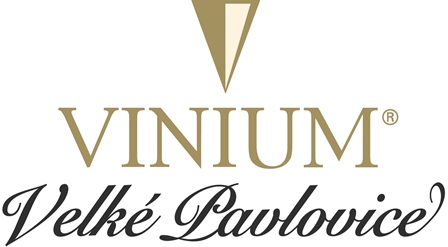 VÝKUP HROZNŮ 2016CENÍK PRO BÍLÉ ODRŮDY VYKUPOVANÉ 14.9. - 24.9.2016VÝKUPNÍ TERMÍN: 		pondělí – sobota       11:30 – 16:30VÝKUP CENTRÁLA VINIUM Velké Pavlovice – Bc. Martin Dubina tel.: 602 746 196                         			do 17,5oNM                 od 17,6oNMMüller Thurgau                	12,00 Kč / kg		16,00 Kč/kgMuškát moravský		12,00 Kč / kg		17,00 Kč/kgPři výkupu musí dodavatel předložit platné registrační číslo vinice PĚSTITELE! Minimální cukernatost je 16,5°NMOdběratel si vyhrazuje právo uplatnit srážku z výkupní ceny při poškození nebo špatném zdravotním stavu hroznů. Při poškození hroznů více jak 30% se hrozny nevykupují!Hrozny přivezené v igelitových pytlích se nevykupují! Po naplnění kapacity si VINIUM a.s. vyhrazuje právo zastavení nákupu.Platby za hrozny budou probíhat na pokladně sídla společnosti VINIUM a.s. v době od 11:00 do 16:30 hodin nebo po telefonické dohodě s paní Cabalovou na tel. 519 403 153.Ing. Václav Osička		provozně-výrobní ředitel	